关于公布浙江省、浙江大学高等教育“十三五”第二批教学改革研究（本科教学）项目结题验收结果的通知根据《浙江省教育厅办公室关于组织开展高等教育“十三五”第二批教学改革研究项目结题验收工作的通知》（浙教办函〔2021〕274号）文件要求，学校组织开展浙江省、浙江大学高等教育“十三五”第二批教学改革研究（本科教学）项目结题验收工作。12月上旬，学校以网评形式对36项浙江省高等教育“十三五”第二批教学改革研究（本科教学）项目进行了结题验收，经专家评审，项目总体执行情况较好，其中结题验收为优秀18项，通过18项，延期0项（附件1）；同时，以网评形式对64项浙江大学高等教育“十三五”第二批教学改革研究（本科教学）项目进行了结题验收，经专家评审，项目总体执行情况较好，其中结题验收为优秀21项，通过43项，延期0项（附件2）。联系电话：88206423浙江大学本科生院                     2021年12月22日附件1：浙江省高等教育“十三五”第二批教学改革研究项目结题验收结果汇总表.xls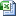 附件2：浙江大学高等教育“十三五”第二批教学改革研究项目结题验收结果汇总表.xls